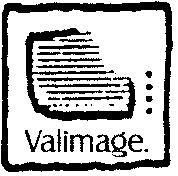 Pouvoir pour l’Assemblée Générale Ordinaire Valimagedu jeudi 02 mars 2023Je soussigné (nom, prénom)........................................................................................................     demeurant  à ...............................................................................................................................          donne pouvoir à (nom, prénom) ................................................................................................ pour me représenter et prendre part aux votes en mon nom lors de l'Assemblée Générale Ordinaire de l'association Valimage du vendredi 11 mars 2022.Date et signature